Пояснительная записка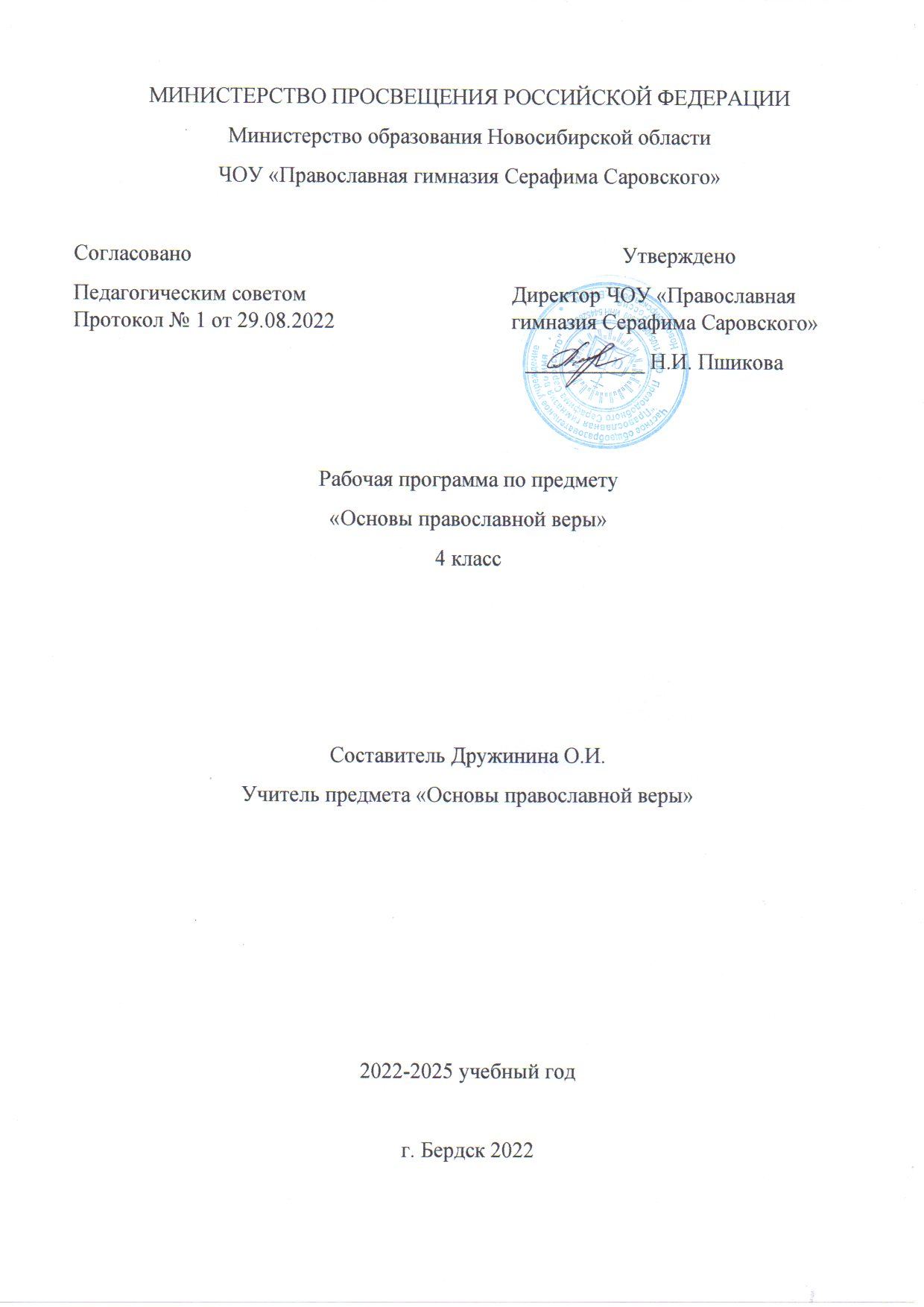 ПредисловиеНастоящая рабочая программа призвана помочь учителю православной гимназии (как в настоящее время называется большинство православных общеобразовательных организаций) в преподавании учащимся четвертых классов жизнеописаний православных святых — одного из важнейших разделов учебного предмета «Закон Божий», именуемого также «Основы православной веры».Учебное пособие «Жития святых» подготовлено в соответствии с требо- ваниями «Стандарта православного компонента начального общего, основ- ного общего, среднего (полного) общего образования для учебных заведений Российской Федерации», утверждённого решением Священного Синода Рус- ской Православной Церкви 27 июля 2011 года (журнал № 76), в редакции от 28 апреля 2015 года.Содержание учебного пособия «Жития святых» полностью соответствует вероучению, историческим и культурным традициям Русской Православной Церкви (см. Закон «Об образовании в Российской Федерации» №273-ФЗ, ст. 87, п. 3).При подготовке учебного пособия «Жития святых» учитывалась пре- емственность всех разделов учебного предмета «Основы православной веры» для 1–11 классов, разработанных в соответствии с указанной авторской про- граммой.В 5 классе учащиеся православной гимназии будут изучать раздел «Бо- гослужение». В 6 классе им будет предложено учебное пособие «Священная Библейская история», а в 7 классе воспитанникам православных гимназий предстоит сделать новый шаг в изучении отечественной агиографии — по- знакомиться с разделом «Церковная история».Основные богословские принципы всей линии представляемых учебных пособий (с 1 по 11 класс) по основам православной веры для учащихся пра- вославной гимназии:–  Христоцентричность: вера, «что Иисус есть Христос, Сын Божий»(Ин. 20, 31), надежда на Христовы обетования (Ин. 6. 56, 54) и лю-бовь ко Христу (Ин. 14, 21).3Литургичность, потому что именно православное Богослужение спо- собствует полноценному изучению Священного Писания, а также ве- роучения, нравоучения и истории Церкви Христовой Православной.Опора на творения святых отцов и учителей Церкви (святоотеческое богословие).Принцип христоцентричности предлагаемых учебных пособий по осно- вам православной веры — это не схоластическое положение, а литургиче- ский пасхальный принцип, основанный на том, что «Пасха наша, Христос, заклан за нас» (1 Кор. 5, 7); «Христос — Новая Пасха, Жертва живая, Агнец Божий, вземляй грехи мира» (из пасхального канона).Протопресвитер Михаил Помазанский (1888–1988) так писал о Воскре- сении Христовом:«Воскресение Христово есть основа нашей веры христианской, право- славной. Воскресение Христово есть та первая, важнейшая, великая истина, возвещением которой начинали своё благовестие после сошествия Святого Духа апостолы. Как Крестной Христовой смертью совершено наше искупле- ние, так Его Воскресением дарована нам вечная жизнь. Поэтому Воскресе- ние Христово есть предмет постоянного торжества Церкви, неумолкающего ликования, достигающего своей вершины в праздник святой христианской Пасхи».Общая характеристика раздела «Жития святых»В 4 классе школьники изучают жизнеописания святых.Слово «святой» в библейском тексте отвечает на вопрос «который?», а не«какой?» «Святой» — это тот, который не как все (не в элитарном смысле слова, а как уже принадлежащий Богу).«Святой» — это избранный Богом, посвящённый Богу. Будучи избран- ным и посвящённым Богу («которым»), христианин должен и жить свято, поступать по совести и по закону Божию — то есть быть таким, каким сле- дует быть последователю Христа.Святых угодников Божиих очень много! Если мы откроем Православный церковный календарь, то увидим там тысячи имён прославленных Богом и почитаемых Церковью святых. И только Господь знает имена всех святых.Жили святые люди не только в древние времена. Для утверждения веры во Христа, для укрепления надежды на достижение Царства Небесного и христианской любви друг ко другу Господь прославляет святых Своих во все времена.Святые угодники Божии молятся о нас и своими молитвами помогают нам свято жить на земле и спасать наши души. Святые угодники Божии пре- бывают с нами, а мы по благодати Божией — с ними, когда мы молимся им4и благоговейно читаем или слушаем их жизнеописания. Вот почему так важно читать, слушать и изучать жития святых.Известный русский историк Георгий Петрович Федотов (†1951) в своей книге «Святые Древней Руси», изданной ещё в 1931 году, писал: «Изучение русской святости и её истории является одной из насущных задач нашего христианского и национального возрождения. В русских святых мы чтим не только небесных покровителей Святой и грешной России, в них мы ищем от- кровения нашего собственного духовного пути. Их идеал веками питал на- родную жизнь, у их огня вся Русь зажигала свои лампадки. Если мы не обманываемся в убеждении, что вся культура народа, в последнем счёте, определяется его религией, то в русской святости найдём ключ, объясняю- щий многое в явлениях и современной секуляризованной русской куль- туры».Цель обучения основам православной веры в 4-м классе состоит в том, чтобы познакомить учащихся с житиями святых людей.Изучая материалы раздела, учащиеся прежде всего знакомятся с жизне- описаниями великих христианских святых, живших в I–IX веках на разных континентах и в разных странах. Среди имён изучаемых святых — имена апостолов Петра и Павла; мучениц Веры, Надежды и Любови; великомуче- ников — Георгия Победоносца, Пантелеимона-врача, Димитрия Солунского; вселенских учителей Церкви — Василия Великого, Григория Богослова и Иоанна Златоуста; святителей — Николая Чудотворца, Спиридона Трими- фунтского; святых первоучителей словенских Кирилла и Мефодия.Затем учащиеся знакомятся с житиями святых, прославившихся на Руси: князей-мучеников Бориса и Глеба; святых правителей Руси — великой княгини Ольги, великих князей Владимира Красное Солнышко, Александра Невского, Димитрия Донского; преподобных отцов — Сергия Радонежского, Серафима Саровского, архимандрита Макария (Глухарёва); святителей — Иннокентия Московского, Николая Японского, Макария Алтайского, а также с жизнеописаниями святых праведных отцов земли Русской, ново- мучеников и исповедников Церкви Русской, новопрославленных угодников Божиих.Основные задачи преподавания раздела «Жития святых» в 4-м классе состоят в том, чтобы на материале житий святых:рассказать учащимся о духовной жизни по заповедям Божиим;познакомить с многообразием путей следования за Христом, уверить в возможности исполнения Его воли в самых разных исторических и житейских обстоятельствах;способствовать воспитанию благоговейного отношения к святым Православной Церкви;5способствовать развитию в учащихся готовности к милосердию и со- страданию, к жертвенному служению Богу и людям.Основные содержательные линии раздела «Жития святых»Изучение раздела «Жития святых» воспитанниками 4-го класса право- славных общеобразовательных организаций реализуется в ходе последова- тельного изучения жизнеописаний святых Православной Церкви, начиная с апостольских времён и до наших дней. При этом в начале раздела учащиеся знакомятся с жизнеописаниями великих христианских святых, живших в I–IX веках на разных континентах и в разных странах. Затем школьники изучают жития святых, прославившихся на Руси.Предполагаемые результаты освоения учащимися программы по изучению раздела «Жития святых»По окончании освоения учащимися программы раздела «Жития свя- тых» ожидаются следующие результаты:понимание того, что такое духовная жизнь и как на неё настроиться;осознание себя православным христианином, членом Церкви Хри- стовой;осознание многообразия путей духовной жизни, служения Богу и людям;знание ликов святости;знание избранных житий святых от апостольских времён до наших дней;совершенствование умения пересказывать: делать выборочный пе- ресказ; пересказ, доказывающий определённую точку зрения; пере- сказ, отвечающий на заданный вопрос.Кроме того, одним из результатов изучения раздела «Жития святых» должна стать самостоятельная работа учащегося по написанию жития того святого, имя которого он получил при Святом Крещении. Если учащийся носит имя святого, житие которого имеется в Приложении к учебному пособию «Жития святых», то его следует красиво переписать в особую тетрадь. Если же в учебном пособии нет жития святого, имя которого носит учащийся, то с помощью учителя и родителей надо найти это житие и также красиво переписать.Примерное тематическое планирование раздела «Жития святых»В настоящей рабочей программе тематическое планирование раздела представлено для 1-го и 2-го полугодий.6Изучение раздела рассчитано на 34 учебных часа по 1 часу в неделю. При этом на изучение каждой темы отводится 1 урок (1 час).Организация учебно-воспитательного процесса. Материально- техническое и информационное обеспечениеОсновной формой  проведения  занятий  в  рамках  изучения  раздела«Жития святых» в 4-м классе является традиционный школьный урок.Очень важное значение имеет практика чтения и слушания жизнеопи- саний святых. Для чтения и слушания рекомендуются жития тех святых, которым посвящены уроки. На уроке учащиеся знакомятся с какой-либо темой, для развития которой избирается тот или иной святой угодник Божий. А в Приложении к учебному пособию «Жития святых» даются крат- кие жизнеописания этих святых. Навык слушания и чтения житий святых пригодится учащимся на всю жизнь.На занятиях, конечно, могут использоваться современные информа- ционно-педагогические технологии.Содержание раздела «Жития святых»Вводное занятие. Святые и мы.Благодатная Радость.Кто любит молиться святому Иоанну Крестителю?Святые апостолы. Ученики Христовы.Святые мученицы Вера, Надежда и Любовь. Верные Христу.Святой Георгий Победоносец. Воин Христов, приносящий победу.Святой Пантелеимон Целитель. Грехи и болезни.Святая великомученица Варвара. Ходатаица драгоценного обето- вания.Святитель Николай. Правило веры и образ кротости.Святители Василий Великий. Григорий Богослов и Иоанн Злато- уст. Вселенские учители.Святитель Спиридон. Великий чудотворец.Святой Герасим и лев. Как святые относились к животным?Святые братья Кирилл и Мефодий. Наши первые учители.Святая княгиня Ольга. Заря перед восходом солнца.Святой князь Владимир. Красное Солнышко Русской земли.Святые Пётр и Феврония. Покровители православного супруже- ства.Святой князь Александр Невский. Славное имя России.7Преподобный	Сергий	Радонежский.	Служитель	Пресвятой Троицы.Священномученик Патриарх Ермоген. Великий патриот России.Блаженная Ксения. Удивительная жизнь.Праведный Феодор Ушаков. Непобедимый флотоводец.Преподобный старец Серафим. Избранник Божией Матери.Святители Иннокентий Московский, Николай Японский, Мака- рий Алтайский и преподобный Макарий Алтайский. Апостолам равные.Праведный Иоанн Кронштадтский. Божественных Таин благого- вейный служитель.Святейший Патриарх Тихон. Великий исповедник веры Христо- вой.Собор Святых в земле Русской просиявших. Наши небесные покро- вители.Новомученики и исповедники Церкви Русской. Свидетели Христо- вой истины XX века.Царственные страстотерпцы. Молитва за врагов.Святая княгиня Елизавета. Образ жертвенной любви.Святой Лука Врач. Исповедник веры Христовой.Матронушка Московская. К ней каждый день непрерывным пото- ком идут москвичи и гости столицы.Преподобный Паисий Святогорец. Удивительный подвижник, ко- торый и словом, и примером учил уклоняться от зла и творить благо.Владыка Зиновий и его сподвижники. Новопрославленные святые угодники Божии.Заключительное занятие. Читая жития святых.87. Тематическое планирование изучения раздела«Жития святых»34 часа (1 час в неделю)ЗаключениеБлагодаря знакомству с жизнеописаниями святых дети приобщаются к миру «вечной незыблемой правды, созидательной любви, творческого подвига, великих дел духа и свободы».«Читая о жизни святых, прославляя угодников Божиих в дни их па- мяти, — пишет  Святейший  Патриарх  Московский  и  всея  Руси  Кирилл в своей книге «Живая память: Святые и мы», — мы преклоняем главу пред их жизненным подвигом и свидетельствуем, что они были храмами живу- щего в них Святого Духа (Кор. 6, 19), как и заповедал Сам Господь словами апостола. Вспоминая святых, мы должны размышлять о том, что главной ценностью для человека является общение с Богом и жизнь с Ним. Пусть пример угодников Божиих поможет нам в наш мятущийся и часто так страшно заблуждающийся век не терять Божией правды, а вместе с ней и свободы, которая сопровождает человека на его пути к Богу! Пусть их при- мер поможет нам, открывая свой разум и своё сердце навстречу Богу и Его благодати, сверять с Ним своё нравственное чувство».Именно поэтому в переходный период от детства к отрочеству учащимся особенно важно познакомиться с яркими примерами, свидетельствующими о свободном нравственном выборе, о готовности мужественно исповедовать свою веру и быть верными своим идеалам, деятельно любить страждущих людей и даже врагов, быть счастливыми как в довольстве, так и в бедах и тя- готах.Вси святии, молите Бога о нас!20Рекомендуемая литератураПатриарх Московский и всея Руси Кирилл. Живая память: Святые и мы. – М.: Изд. Московской Патриархии, 2018.Подробнее [Электронный ресурс]: https://www.labirint.ru/books/629817/Бахметьева А.Н. Рассказы из русской церковной истории: В 2-х ч. – М.: Изд. Донского монастыря, 1993.Бахметьева А.Н. Рассказы из истории Христианской Церкви: от I века до половины XI века: В 2-х ч. 10-е изд. – М., 1912.Евсевий Памфил. Церковная история. – М.: Изд. Спасо-Преображенского Валаамского монастыря, 1993.Священник Сергий Мансуров. Очерки из истории Церкви. – М.: Изд. Спасо- Преображенского Валаамского монастыря, 1994.«Русская Православная Церковь». – М.: Изд. Московской Патриархии. Вып. I. Очерки истории I–XIX вв. – М., 1988.Вып. II. Очерки истории 1917–1988. – М., 1988.Протоиерей Владислав Цыпин. История Русской Православной Церкви: 1917–1990. – Б/м.: Хроника, 1994.Протоиерей Владислав Цыпин. Русская Церковь (1917–1925). – М.: Изд. Сретенского монастыря, 1996.«Русская Православная Церковь XX век» / Сост.: А. Л. Беглова, О. Ю. Ва- сильевой, А. В. Журавского и др. – М.: Изд. Сретенского монастыря, 2008.«Пострадавшие за веру и Церковь Христову. 1917–1937» / Отв. ред. профес- сор, протоиерей Владимир Воробьев. – М.: «Лето», 2012.«Училище благочестия, или примеры христианских добродетелей, выбран- ные из житий святых»: в 2-х тт. – Репринт. изд. 1915 г. – Киев, 1990.«Беседа преподобного Серафима Саровского с Николаем Александровичем Мотовиловым „О цели христианской жизни“». – М.: Свято-Троицкая Сер- гиева лавра, 2010.Преподобный Иоанн Лествичник. Лествица. – М.: «Отчий дом», 2010.«Преславные чудотворцы. Святитель Николай чудотворец. Великомученик и целитель Пантелеимон. Святитель Спиридон Тримифунтский: Житие. Акафист. Чудеса». – М.: «Даниловский благовестник», 2013.Скоробогатько Н.В. Господь избрал добрейшего. Краткое повествование о святом Патриархе Тихоне. – М.: УКИНО «Духовное преображение», 2013.Ткаченко Александр. Житие преподобного Серафима Саровского в пересказе для детей. – М.: «Никея», 2014.«Учащим и учащимся». Выдержки из дневниковых тетрадей святого пра- ведного Иоанна Кронштадтского за 1856–1866 гг. – М.: «Отчий дом», 2014.21Учебное изданиеЖИТИЯ СВЯТЫХРабочая программа раздела учебного предмета«Основы православной веры» для учащихся 4 кл. православных общеобразовательных организацийАвтор-составитель: Протоиерей Борис Пивоваров, доктор богословияПравославная гимназия во имя Преподобного Сергия Радонежскогог. Новосибирск 630090, ул Академическая, 3Тел./факс (383) 3332810. E-mail: pochta@orthgymn.ruФормат 84х108/16. Бумага офсетная ВХИ 80 г/м2.Тираж	экз. Печать офсетная. Подписано в печать  	     Напечатано в ООО «Офсет-ТМ», Заказ №  	г. Новосибирск, 630117, ул. Арбузова, 1/1, корп. 14.Тел. (383) 3328232 Факс: (383) 3327212 e-mail: ofsetn@yandex.ru№ урокаТема урокаЗадачи урокаХарактеристика учебной деятельности и задания учащимся1.Вводное занятие. Святые и мы.С. 8–14Представить учащимся раздел курса, который они будут изучать. Опираясь на слова Святейшего Патри- арха Московского и всея Руси Кирилла и Епифания Премудрого, духовного писателя XV века, рассказать о целях и задачах изучения жизнеописаний святых угодников Божиих. Объяснить учащимся, как мы можем почтить память святых и как они могут помочь нам в ответ на наши молитвы.Перечислять цели и задачи изучения житий святых.Понимать значение слова Понимать значение слова«святой». «святой». Рассказывать, как мы можем по- чтить память святых.Уметь находить по Православному календарю день памяти своего святого покровителя.Знать, кто такой Епифаний Премудрый.2.Благодатная Радость.С. 15–23Познакомить учащихся с целью урока: раскрыть сущ- ность благодатной духовной радости — радости о Боге Спасителе и о своём спасении по молитвам Бо- городицы и всех святых угодников Божиих. Для этого пересказать евангельские повествования о Благове- щении Пресвятой Деве Марии и о посещении Пре- святой Богородицей праведной Елисаветы. Привести церковные молитвы, раскрывающие смысл этих свя- щенных событий. Упомянув икону Богородицы «Всех скорбящих Радость», а также евангельские повество- вания о встречах воскресшего Господа Иисуса Христа с мироносицами и Своими учениками, объяснить, кому Господь и Пресвятая Дева посылают благодат- ную радость. Объяснить слова святого апостола Павла: «Всегда радуйтесь. Непрестанно молитесь. За все благодарите» (1 Фес. 5, 16–18). Раскрыть, чем отличается радость земная от духовной.Уметь объяснить, что такое благодатная радость, чем она отличается от радости земной.Отвечать на вопрос «Почему Церковь призывает молиться Богородице и всем святым?»Уметь читать и петь молитвы к Божией Матери «Бо- городице Дево, радуйся», «Ангел вопияше» и Песнь Богородицы. Рассказывать, когда на Богослужении поётся Песнь Богородицы.№ урокаТема урокаЗадачи урокаХарактеристика учебной деятельности и задания учащимся3.Кто любит молиться святому Иоанну Крестителю?С. 24–30Раскрыть значение слов «покаяние», «исповедь». На примере притчи о блудном сыне объяснить значение Таинства исповеди. Прочитать и прокомментировать тропарь Иоанну Крестителю. Рассказать, как Церковь почитает память Крестителя Господня Иоанна.Пересказывать житие Иоанна Предтечи. Объ- яснять, что такое покаяние, исповедь, плоды покая- ния. Уметь читать и объяснять тропарь Иоанну Крестителю.Понимать значение слов «Предтеча», «покаяние»,«исповедь».Знать, как Церковь почитает память Крестителя Гос- подня Иоанна.4.Святые апостолы. Ученики Христовы.С. 31–38Рассказывая о том, как Господь призывал и наставлял Своих учеников, объяснить, что значит быть учеником Христовым. Упомянуть, почему Церковь называет апостолов Петра и Павла первоверховными. Позна- комить с тем, как Иисус Христос Своим примером учил Своих учеников смирению и любви. Объяснить, что такое смирение. На примере слов святителя Фи- ларета, митрополита Московского, и молитв перед Святым Причащением и после трапезы объяснить, как мы должны осознавать себя учениками Христо- выми. Раскрыть, как Церковь почитает память святых апостолов.Уметь рассказывать, что значит быть учеником Иисуса Христа.Объяснять содержание молитвы перед Причаще- нием и благодарственной молитвы после вкушения пищи.Понимать значение слов «апостол»,«благовестие», «первоверховный», «смирение». Знать, как Церковь почитает память святых апосто- лов.5.Святые мученицы Вера, Надежда и Любовь. Верные Христу.С. 39–45На примере жития святых мучениц Веры, Надежды, Любови и матери их Софии раскрыть значение самых важных христианских добродетелей: веры, надежды, любви. Привести слова апостолов Павла и Иоанна об этих добродетелях.Пересказывать житие святых мучениц Веры, На- дежды, Любови и матери их Софии. Отвечать на во- прос: «Чему учит нас духовный подвиг святых мучениц?».Понимать значение добродетелей веры, надежды, любви.Уметь объяснить, чему учат слова апостола Павла о том, что любовь — это большая из добродетелей.6.Святой Георгий Победоносец. Воин Христов, приносящий победу.С. 46–55Рассказать о жизни и духовном подвиге святого воина-мученика Георгия, почитаемого во всём мире. Осветить одно из самых известных посмертных чудес этого святого — победу над змием. Познакомить с по- читанием этого святого на Руси, особенно во времена правления Ярослава Мудрого и Юрия Долгорукого: основание городов, строительство монастырей и хра- мов в честь святого, имя которого они носили. Рас- крыть символику Государственного Герба нашего Отечества, военного ордена Святого Георгия, а также Георгиевского креста и георгиевской ленты. Объ- яснить, почему Храм-памятник в честь 50-летия По- беды в Великой Отечественной войне на Поклонной горе посвящён святому Георгию Победоносцу. На- звать дни почитания памяти этого святого в Право- славном календаре.Пересказывать житие святого Георгия Победо- носца. Раскрывать значение слова «Победоносец». Приводить примеры, как наши предки делами воздавали честь этому всенародно любимому свя- тому.Уметь объяснить символику Государственного Герба России и георгиевской ленты.7.Святой Пантелеимон Целитель. Грехии болезни.С. 56–62Рассказать о житии святого Пантелеимона Целителя. Комментируя тропарь этого святого, раскрыть значе- ние слов: здоровье — это дар Божий; а грехи – часто являются причиной болезней. Упомянуть имена дру- гих безмездных целителей, память которых почита- ется Церковью.Уметь объяснить, почему здоровье — это дар Божий.Пересказывать житие святого Пантелеимона Цели- теля, объясняя значение его имени.Понимать значение слов «безмездный целитель»,«бессеребреник».8.Святая великомученица Варвара. Ходатаица драгоценного обетования.С. 63–69Рассказать о житии святой великомученицы Варвары, раскрывая слова апостола Павла: «Невидимая пре- мудрость и всемогущество Творца могут уразуме- ваться человеком через созерцание Его творений» (1 Рим. 1, 20). Объяснить, почему великомученица Вар- вара иногда изображается со Святой Чашей.Пересказывать житие святой великомученицы Вар- вары.Объяснять слова святителя Луки Крымского: «Бог не познаётся умом, Бог ощущается сердцем».Уметь объяснить, почему великомученица Варвара иногда изображается со Святой Чашей.№ урокаТема урокаЗадачи урокаХарактеристика учебной деятельности и задания учащимся9.Святитель Николай. Правило веры и образ кротости.С. 70–76Рассказать о житии святителя Николая Мирликий- ского, объясняя слова из тропаря, в котором мы на- зываем святого «правилом веры и образом кротости». Упомянуть о значении имени святителя Николая и о днях его общецерковного почитания. Привести при- меры почитания этого святого во всём мире и в нашей стране.Пересказывать житие святителя Николая. Объ- яснять слова из тропаря, в котором мы называем святителя Николая «правилом веры и образом крото- сти». Приводить примеры храмов, освящённых в честь этого святого.Понимать значение слов «правило», «образ», «кро- тость», «святитель».10.Святители Василий Великий, Григорий Богослов и Иоанн Златоуст.Вселенские учители.С. 77–83Рассказать жития святителей Василия Великого, Гри- гория Богослова и Иоанна Златоустого, объясняя, по- чему Церковь называет их вселенскими учителями. Сделать особый акцент на литургических творениях этих святых. Познакомить с почитанием этих святых Православной Церковью и с историей возникновения общего дня их памяти. Привести примеры и разо- брать с учащимися смысл изречений этих святителей.Пересказывать жития святителей Василия Вели- кого, Григория Богослова и Иоанна Златоустого.Объяснять, почему Церковь называет их вселен- скими учителями.Приводить примеры трудов святителей Василия Великого, Григория Богослова и Иоанна Златоустого. Уметь объяснить своими словами смысл разобран- ных в классе изречений этих святых.11.Святитель Спиридон. Великий чудотворец.С. 84–89Приводя примеры чудес в Священном Писании и жи- тиях святых, объяснить, зачем и как Господь совер- шает чудеса. Рассказать житие святителя Спиридона Тримифунтского. Упомянуть о почитании святого и чу- десах, происходящих на могиле святого на острове Корфу. Рассказать о подвиге святого праведного Феодора Ушакова, освободившего остров Корфу от французских захватчиков. Познакомить с тем, как по- читается память святителя на Руси.Пересказывать житие святителя Спиридона. Отве- чать на вопрос: зачем и как Господь совершает чу- деса.Понимать значение слова Понимать значение слова«святой». «прозорливый».12.Святой Герасим и лев. Как святые относились к животным?С. 90–95Рассказать житие святого Герасима и объяснить, по- чему животные по-особому относятся к святым людям. Провести беседу с учащимися об обязанно- стях людей по отношению к своим домашним питом- цам.Участвовать в беседе по теме урока. Пересказывать житие святого Герасима. Приводить примеры отношения к животным из житий других святых и из личной жизни. Понимать слова: «авва», «лавра».Написать рассказ «Мой питомец: заботы и радо- сти».13.Святые братья Кирилл и Мефодий. Наши первые учители.С. 96–103Рассказать о первоучителях всех славянских народов— святых братьях Кирилле и Мефодие. Сделать ак- цент на церковном значении слова «просвещение». Привести примеры просветительных трудов святых равноапостольных братьев. Прочитать с учащимися Гимн святым Кириллу и Мефодию. Раскрыть церков- ное и культурное значение праздника День славян- ской письменности и культуры.Пересказывать житие святых Кирилла и Мефодия. Раскрывать просветительную направленность их трудов.Понимать значение слов «просветитель», «благоле- пие», «славословие», «благоволение», «добронравие». Уметь составлять предложения с этими словами.Читать и петь Гимн святым Кириллу и Мефодию.14.Святая княгиня Ольга. Заря перед восходом солнца.С. 104–111Рассказать о житии святой книги Ольги: её служении как правительницы Земли Русской, о её пути ко Хри- сту, о её Понимать значение слова «святой».молитвах за сына-язычника и за весь русский народ.Пересказывать житие святой княгини Ольги. Отвечать на вопрос, почему летописцем великая княгиня Ольга названа мудрейшей из всех людей.Понимать значение слова «равноапостольный».15.Святой князь Владимир.Красное Солнышко Русской земли.С. 112–123Рассказать о житии святого князя Владимира, особо осветить перемену его жизни после принятия креще- ния. Отметить причины выбора им православия. При- вести благодарственную молитву Богу, вознесённую князем при крещении киевлян. Назвать день памяти святого князя Владимира.Пересказывать житие святого князя Владимира. Отвечать на вопрос, почему великий князь Влади- мир пользуется такой любовью у русских людей, на- именовавших его Красным Солнышком.Подготовить устное или письменное сравнение просветительных трудов братьев Кирилла и Мефодия и святого князя Владимира.16.Святые Пётр и Феврония.Покровители православного супружества.С. 124–130Рассказать о святых Петре и Февронии Муромских, покровителей православного супружества. Упомянуть о других святых, чьё житие является для нас приме- ром и идеалом богоугодной супружеской жизни. При- вести слова Святейшего Патриарха Кирилла об особой ценности семьи. Привести молитву, возгла- шаемую на Литургии в день памяти святых Петра и Февронии.Пересказывать житие святых Петра и Февронии Муромских.Отмечать, какие черты их жизни могут служить для нас идеалом крепкой и счастливой семьи.№ урокаТема урокаЗадачи урокаХарактеристика учебной деятельности и задания учащимся17.Святой князь Александр Невский. Славное имя России.С. 131–140Рассказать о житии святого князя Александра Не- вского. Дать необходимые исторические коммента- рии. Объяснить, почему Святейший Патриарх Кирилл сказал об Александре Невском: «Без него бы не было России, не было русских, не было нашего цивилиза- ционного кода». Отметить, как почитается в России до сего дня жизненный подвиг святого князя. Пред- ложить учащимся продумать, как класс может почтить юбилей — 800 лет со дня рождения святого Алексан- дра Невского, —который вся Россия будет торже- ственно праздновать в 2021 году.Пересказывать житие святого князя Александра Невского.Раскрывать значение для нашего Отечества жерт- венного жизненного подвига этого великого святого. Участвовать в обсуждении планов празднования 800-летия со дня рождения Александра Невского.18.Преподобный Сергий Радонежский. Служитель Пресвятой Троицы.С. 141–149Рассказать об исторической эпохе, в которую жил преподобный Сергий Радонежский, о его духовном возрастании. Особо остановиться на том, что храм, построенный им, и монастырь, основанный им, Пре- подобный освятил в честь Пресвятой Троицы, чтобы«молитвенным взиранием на Святую Троицу побеж- дался страх ненавистной розни мира сего». Объ- яснить учащимся смысл этого высказывания. Показать на карте монастыри, основанные преподоб- ным Сергием, его учениками и учениками его учени- ков. Разобрать с учащимися, что значит слово«преподобный».Участвовать в беседе по теме урока.Уметь объяснить, что значит, тот факт, что храм и монастырь преподобный Сергий посвятил Пресвятой Троице.Пересказывать житие преподобного Сергия Радо- нежского.Понимать значение слова «преподобный».19.Священномученик Патриарх Ермоген.Великий патриот России.С. 150–158Дать историческую справку о Смутном времени. Ра- зобрать с учащимися, что значат слова «патриот»,«патриотизм». Упомянуть о подвиге защитников Троице-Сергиевой лавры, о патриотическом подвиге Минина и Пожарского. Раскрыть величие духовного и патриотического служения Патриарха Ермогена. Читая отрывки из его Посланий, сделать акцент на мужественном стоянии Первосвятителя за правду, его призывах к покаянию, адресованных изменникам Отечества. Подытоживая поднятые на уроке темы, привести слова Святейшего Патриарха Кирилла о священномученике Патриархе Ермогене. Рассказать о двуедином празднике в честь Казанской иконы Бо- жией Матери и Дне народного единства.Пересказывать житие священномученика Патри- арха Ермогена.Отвечать на вопрос: как мы можем научиться лю- бить своё Отечество у Патриарха Ермогена.Понимать значение слов «патриот», «патриотизм». Знать, когда и почему празднуется двуединый праздник в честь Казанской иконы Божией Матери и День народного единства.20.Блаженная Ксения. Удивительная жизнь.С. 159–165Рассказать об особо трудном виде подвижнической жизни во Христе — юродстве. Представить житие бла- женной Ксении Петербургской как подвиг молитвы, любви и милосердия. Упомянуть об истории почита- ния и благодарной памяти петербуржцев о своей свя- той.Пересказывать житие блаженной Ксении Петер- бургской. Объяснять, почему святая блаженная Ксе- ния вела столь необычный и труднейший для нашего понимания образ жизни?Понимать значение слов «блаженный, Христа ради юродивый».Знать, когда Церковь почитает память блаженной Ксении.21.Праведный Феодор Ушаков. Непобедимый флотоводец.С. 166–175Рассказать о патриотическом подвиге праведного Феодора Ушакова. Раскрыть духовные причины его блистательных побед. Упомянуть о его дяде — препо- добном Феодоре Санаксарском. Объяснить, когда и почему праведный Феодор Ушаков был причислен к лику святых.Пересказывать житие праведного Феодора Уша- кова.Объяснять духовные причины его военных побед.Понимать значение слов «праведный», «адмирал».22.Преподобный старец Серафим. Избранник Божией Матери.С. 176–185Рассказать о духовном пути преподобного Серафима Саровского. Упомянуть о благодатных явлениях свя- тому Божией Матери, святых, о чудном видении ему Самого Господа нашего Иисуса Христа. Раскрыть по- нятие «старчество». Прочитать выдержки из поучений Серафима Саровского. Рассмотреть и разобрать с учащимися икону с житием Преподобного.Пересказывать житие преподобного Серафима Са- ровского, показывая клейма его иконы.Читать выдержки из поучений святого. Приводить свои примеры, свидетельствующие о понимании про- читанного.Понимать значение слова «старчество».№ урокаТема урокаЗадачи урокаХарактеристика учебной деятельности и задания учащимся23.Святители Иннокентий Московский, Николай Японский, Макарий Алтайский и преподобный Макарий Алтайский.Апостолам равные.С. 186–202Раскрыть величие апостольского подвига православ- ных миссионеров через евангельское повествование о рождении Церкви. Упомянуть об апостольских тру- дах святых братьев Кирилла и Мефодия. Рассказать о миссионерских трудах святителя Иннокентия Мос- ковского. Упомянуть о его труде «Указание пути в Царствие Небесное». Описать устроение Алтайской Духовной миссии преподобным Макарием (Глухарё- вым). Рассказать об удивительном жизненном пути святителя Николая (Касаткина), апостола Японии. Осветить апостольские труды преподобного Макария (Невского).Рассказывать об апостольских трудах святителей Иннокентия Московского, Николая Японского, Мака- рия Алтайского и преподобного Макария Алтайского. Понимать значение слов «благовестие», «благове- ствовать», «миссия», «миссионер».Знать дни памяти этих святых.24.Праведный Иоанн Кронштадтский. Божественных Таин благоговейный служитель.С. 203–210Рассказать о духовном пути праведного Иоанна Крон- штадтского. Читая выдержки из творений святого, осветить его отношение к Причащению Святых Хри- стовых Таин.Объяснить, почему праведный Иоанн Кронштадтский обычно изображается на иконе со Святой Чашей.Рассказывать житие праведного Иоанна Крон- штадтского.Пересказывать, что святой говорил о Причастии, как призывал он готовиться к этому Таинству.Знать дни памяти праведного Иоанна Кронштадт- ского.25.Святейший Патриарх Тихон. Великий исповедник веры Христовой.С. 211–216Рассказать о трудностях исторической эпохи, в кото- рую довелось нести своё патриаршее служение Свя- тейшему Патриарху Тихону. Привести слова Святейшего Патриарха Московского и всея Руси Ки- рилла, сказанные им в день 100-летия избрания на Патриарший престол святителя Тихона, а также слова архимандрита Иоанна (Крестьянкина), раскрывающие для нас особенности исповеднического подвига Пер- восвятителя.Пересказывать житие Святейшего Патриарха Ти- хона.Отвечать на вопрос: как стоял за веру Христову и вверенную ему паству перед лицом безбожников, клеветников и убийц этот великий исповедник Хри- ста.Понимать значение слова «исповедник».Знать день памяти Святейшего Патриарха Тихона.26.Собор Святых в земле Русской просиявших.Наши небесные покровители. С. 217–224Рассказать об особом празднике в церковном кален- даре — Соборе Святых в земле Русской просиявших. Совместно с учениками провести исследовательскую работу: «Святые в земле Русской просиявшие — кто они?». Попутно повторить лики святости Православ- ной Церкви.Участвовать в указанной исследовательской работе.27.Новомученикии исповедники Церкви Русской. Свидетели Христовой истиныXX века.С. 225–231Рассказать о величии исповеднического и мучениче- ского подвига верующих людей в XX веке. Привести свидетельства самих мучеников и слова Святейшего Патриарха Кирилла, ответившего на вопрос: «Что означает для нас подвиг исповедничества веры?»Подготовить сообщения о житии некоторых ново- мучеников и исповедников Церкви Русской.28.Царственные страстотерпцы. Молитва за врагов.С. 232–238Рассказать об особо трудном подвиге веры — мо- литве за врагов. В качестве примера упомянуть Са- мого Господа нашего Иисуса Христа, святого апостола первомученика и архидиакона Стефана, свя- тых Бориса и Глеба, князя Андрея Боголюбского. От- метить причину, по которой были причислены к лику святых царственные страстотерпцы — Николай. Алек- сандра и их дети. Привести свидетельства их нели- цемерной любви ко врагам. Познакомить с наставлениями о любви и молитве за врагов, содер- жащимися в Евангелии, в творениях преподобного Силуана Афонского, святителя Феофана Затворника, а также в трудах Святейшего Патриарха Кирилла.Пересказывать житие царственных страстотерпцев Николая, Александры, Алексия, Ольги, Татианы, Марии и Анастасии.Отвечать на вопрос: «Чему учат нас последние дни земной жизни царской семьи?»Понимать значение слова «страстотерпец».Знать, когда Церковь почитает память этих святых.29.Святая княгиня Елизавета. Образ жертвенной любви.С. 239–248Рассказать о примерах сознательной веры, самоот- верженной любви, милосердия, сострадания, дея- тельного служения людям, которые находим мы в житии святой княгини Елизаветы. Привести слова самой великомученицы Елизаветы, объясняющие мо- тивы её поступков. Осветить устройство великой кня- гиней Марфо-Мариинской обители сестёр милосердия.Пересказывать житие святой княгини Елизаветы. Отвечать на вопросы: «В чём находила для себя счастье святая Елизавета?», «Какие заповеди Христа святая Елизавета стремилась исполнить в своей жизни?».Подготовить реферат из изречений святой княгини Елизаветы и сообщение о деятельности Марфо-Ма- риинской обители сестёр милосердия.30.Святой Лука Врач. Исповедник веры Христовой.С. 249–258Ссылаясь на Евангелие, раскрыть учащимся значение подвига исповедничества. Рассказать о подвижниче- ской жизни Святого Луки (Войно-Ясенецкого). Пред- ставить учащимся его труды. Особо остановиться на его книгах: Я полюбил страдание» и апологетический трактат «Наука и религия».Приводить примеры исповедания Христа словом и делом из жития святителя Луки.Показывать на карте города, где трудился святой Лука Крымский.Знать, какие основные книги он написал, а также день его церковного почитания.№ урокаТема урокаЗадачи урокаХарактеристика учебной деятельности и задания учащимся31.Матронушка Московская.К ней каждый день непрерывным потоком идут москвичии гости столицы.С. 259–267Рассказать о житии блаженной Матроны Московской. Словами Патриарха Кирилла объяснить, почему и сейчас, после её смерти, нескончаемым потоком при- ходят к святой страждущие люди. Разъяснить, в чём отличие славы земной и славы небесной.Участвовать в беседе по теме урока. Пересказывать житие блаженной Матроны Москов- ской.Знать день её церковного почитания.32.Преподобный Паисий Святогорец. Удивительный подвижник, которыйи словом, и примером учил уклоняться от зла и творить благо.С. 268–274Рассказывая о детстве и подвижнической жизни на Афоне преподобного Паисия Святогорца, убеждать учащихся трезвенно относиться к своей жизни, выра- ботать привычку различать добро и зло и следовать добру.Представить учащимся притчи, устные наставления святого, а также его книгу «Отцы святогорцы и свято- горские истории».Приводить примеры из жития преподобного Па- исися Святогорца, свидетельствующие об его умении уклоняться от зла и творить благо. Читать отрывки из творений святого.Написать сочинение-рассуждение: «Мои друзья — святые: чему я хотел бы у них научиться».33.Владыка Зиновий и его сподвижники.Новопрославленные святые угодники Божии.С. 275–289Рассказать о жизни и духовных наставлениях препо- добных старцев Глинской Рождества Богородицы пу- стыни: схимитрополите Серафиме (Мажуге), схиархимандрите Серафиме (Амелине), схиархиманд- рите Андронике (Лукаше), схиархимандрите Сера- фиме (Романцове), а также их сподвижнике о схиархимандрите Виталии (Сидоренко). Особый ак- цент сделать на том, как они учили непрестанно мо- литься, о важности Иисусовой молитвы.Приводить примеры из жития старцев Глинской пустыни для ответа на вопрос: «Что такое духовная жизнь и как на неё настроиться?».Знать молитву Иисусову.Знать дни церковной памяти преподобных старцев Глинской пустыни, о которых идёт речь в уроке.34.Заключительное занятие.Читая жития святых.С. 290–294Провести беседу о важности чтения житий святых и важности молитвенного обращения к ним; о доступ- ности для христианина подвижнической жизни, кото- рую избирали святые люди. Сослаться на слова преподобного Серафима Саровского о необходимо- сти ревности к духовной жизни. Ввести понятие «круг чтения». Дать учащимся представление о науке агио- графии, рассказать о её целях и задачах. В заключе- ние привести слова Святейшего Патриарха Кирилла о значении молитвенного почитания святых и обра- щения к их житиям как к учебникам духовной жизни.Участвовать в беседе по теме урока.Читать слова Патриарха Кирилла о важности чтения житий святых.Понимать значение слов «агиография», «круг чте- ния».